附件2019年全省技工院校师生会计专业技能比赛技术文件一、沙盘模拟企业经营竞赛（新道新创业者电子沙盘）（一）竞赛内容沙盘模拟企业经营赛项将每个参赛队作为一个经营团队，每个团队分设总经理、财务总监、运营总监、营销总监4个岗位，各团队接手一个制造型企业，在仿真的竞争市场环境中，通过分岗位角色扮演，连续从事4个会计年度的模拟企业经营活动。内容包括从战略层面进行内部资源与外部环境评估、长中短期策略制定、市场趋势预测及既定战略调整；从财务层面进行投资计划制定、掌握资金来源及用途，妥善控制成本，编制及分析财务报表；从运营层面进行产品研发决策、生产采购流程决策、库存管理、产销结合匹配市场需求；从营销层面进行市场开发决策、新产品开发、产品组合与市场决策定位。在竞赛中，学生们将遇到企业经营中常出现的各种典型问题以及市场中变化的各种情况。参赛学生需要发现问题，分析问题，制定决策，并且加以执行，解决问题，从而实现企业盈利及可持续发展。（二）运行方式及监督 本次大赛采用“新道新创业者沙盘系统V5.0”（以下简称“系统”）运作企业，即所有的决策及计划在电子沙盘上推演，最后的运行确认在“系统”中确定，最终结果以“系统”为准。运行中的销售订货会在电子沙盘系统中进行，各队在本队计算机上参加销售订货会，交易活动，包括贷款、原材料入库、交货、应收账款贴现及回收。主办方为每个参赛队提供1台电脑和录屏幕软件，比赛过程中学生端必须启动录屏文件，全程录制经营过程，建议每一年经营录制为一个独立的文件。一旦发生问题，以录屏结果为证。如果擅自停止录屏过程，按系统的实际运行状态执行。比赛期间带队老师不允许进入赛场；所有参赛队员不得使用手机与外界联系，电脑仅限于作为系统运行平台，可以自制一些工具，但不得使用各种手段，通过Internet与外界联系，否则取消参赛资格。比赛时间以本赛区所用服务器上时间为准，赛前选手可以按照服务器时间调整自己电脑上的时间。企业运营流程建议按照系统中的流程执行，比赛期间不能还原。每年经营结束后，各参赛队需要在系统中填制《资产负债表、综合费用表、利润表》。如果不填，则视同报表错误一次，并扣分（详见罚分规则），但不影响经营。此次比赛不需要交纸质报表给裁判核对。注：数值为0时必须填写阿拉伯数字“0”。不填数字系统也视同填报错误。（三）选单规则在一个回合中，每投放1W广告费理论上将获得一次选单机会，此后每增加2W理论上多一次选单机会。如：本地P1投入3W 表示最多有两次选单机会，但是能否选到第二次取决于市场需求及竞争态势。投放广告，只有裁判宣布的最晚时间，没有最早时间。即你在系统里当年经营结束后即可马上投下一年的广告。选单时首先以当年本市场本产品广告额投放大小顺序依次选单；如果两队本市场本产品广告额相同，则看本市场广告投放总额；如果本市场广告总额也相同，则看上年本市场销售排名；如仍无法决定，先投广告者先选单。第一年无订单。选单时，各队需要关注市场的选单进展，第一个市场结束，第二个市场立即开单，选单时各队需要点击相应的市场按钮（如“本地”），某一市场选单结束，系统不会自动跳到其他市场。注意：出现确认框要在倒计时大于5秒时按下确认按钮，否则可能造成选单无效；在某细分市场（如本地P1）有多次选单机会，只要放弃一次，则视同放弃该细分市场所有选单机会；选单时各队一台电脑联接入网；本次比赛无市场老大。（四）订单交货订单必须在规定季（即订单中的交货期）或提前交货，应收账期从交货季开始算起。应收款收回系统自动完成，不需要各队填写收回金额。例：U01组第2年选到了如下订单：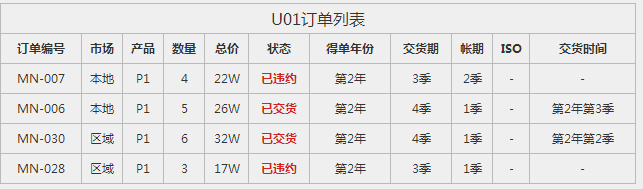 其中MN-007和MN-028订单的交货期为3季，即代表这2张订单最迟必须在当年第3季度交货（也可以在第1季度或第2季度交货），如果到了第3季度仍然无法交货，则系统自动认为该订单违约。（五）重要参数注意：▲每市场每产品选单时第一个队选单时间为60秒，自第二个队起，选单时间设为45秒；信息费1W/次/队，即交1W可以查看一队企业信息，交费企业以EXCEL表格形式获得被间谍企业详细信息。（可看到的信息框架结构如附件EXCEL表所示）。▲比赛无初始经营数据（六）竞赛排名总成绩按最后一年权益排名计算，若最后一年权益（总成绩）计算结果相同，则按照各队最后一年系统自动生成的分数高者排名在前；若系统自动计算的成绩仍相等，则参照最后一年经营结束时间，先结束最后一年经营的队伍排名在前。系统自动生成的分数＝所有者权益×（1＋企业综合发展潜力/100）-罚分企业综合发展潜力如下：（七）罚分细则（1）运行超时扣分运行超时有两种情况：一是指不能在规定时间完成广告投放(可提前投广告)；二是指不能在规定时间完成当年经营(以点击系统中“当年结束”按钮并确认为准)。处罚：按总分1权益/分钟（不满一分钟按一分钟计算）计算罚分，最多不能超过10分钟。如果到10分钟后还不能完成相应的运行，将取消其参赛资格。注意：投放广告时间、完成经营时间及提交报表时间系统均会记录，作为扣分依据。（2） 报表错误扣分必须按规定时间在系统中填制资产负债表，如果上交的报表与系统自动生成的报表对照有误，在总得分中扣罚4权益/次，并以系统提供的报表为准修订。注意：对上交报表时间会作规定，延误交报表即视为错误一次，即使后来在系统中填制正确也要扣分。由运营超时引发延误交报表视同报表错误并扣分（即如果某队超时3分钟，将被扣除1*3+4=7权益）。（3）其它违规扣分在运行过程中下列情况属违规：对裁判正确的判罚不服从；	其他严重影响比赛正常进行的活动；如有以上行为者，在第4年经营结束后扣除该队总得分的20权益。（4）所有罚分在第4年经营结束后计算总成绩时一起扣除。（八）破产处理当参赛队权益为负（指当年结束系统生成生成资产负债表时所有者权益为负）或现金断流时（权益和现金可以为零），企业破产。参赛队破产后，直接退出比赛。（九）其它说明（1）违约金扣除——四舍五入；库存拍卖所得现金——向下取整；贴现费用——向上取整；扣税——四舍五入;长短贷利息——四舍五入。（2）生产线变卖，紧急采购，订单违约、出售库存记入综合费用表中“其他”项目。（3）企业每年的运营时间以裁判现场公布时间为准，如果发生特殊情况，经裁判组同意后可作适当调整。（4）每一年投放广告结束后，将给各组2分钟的时间观看各组广告单；每一年经营结束后，裁判将公布各队综合费用表、利润表、资产负债表。如现场出现状况，裁判可进行相应调整，各参赛队必须服从裁判合理安排。（5）本次大赛过程中不需要物理询盘，使用系统中“一键下载”功能。每一年经营结束后，裁判在公告信息中公布各队综合费用表、利润表、资产负债表以及各队经营情况数据文件。（6）经营过程中不允许转让订单、转让产品、转让财产，即不允许组间进行交易。（7）本技术文件的最终解释权归大赛组织委员会。会计知识技能竞赛（仁杰通命题实训一体化系统）（一）竞赛形式 竞赛为学生个人赛，每位参赛选手参加“账务处理”和“会计理论”两大模块比赛，按两大模块总分排名。（二）竞赛内容1.账务处理竞赛资料模拟一家工业企业一个月的经济业务，执行《2007企业会计准则》和现行税法。操作过程包括：启用账簿、期初建账、原始凭证的填制和审核、记账凭证的编制与审核、账簿登记、会计报表编制等。（1）比赛范围①货币资金：库存现金、银行存款、其他货币资金。②应收款项：应收票据、应收利息、应收账款、预付账款、其他应收款。③存货（实际成本计价）：原材料、在途物资、周转材料、库存商品、委托加工物资、存货清查。④固定资产：固定资产增加、固定资产减少、固定资产折旧、固定资产清查。⑤流动负债：短期借款、应付票据、应付账款、预收账款、应付职工薪酬、应交税费、其他应付款。⑥所有者权益：实收资本、资本公积、盈余公积、本年利润、利润分配。⑦成本：要素费用、制造费用、完工产品与在产品成本分配、产品成本核算品种法。⑧收入和利润：主营业务收入和成本、其他业务收入和成本、期间费用、营业利润、营业外收入和支出、营业税金及附加、所得税费用。⑨财务报表：资产负债表的编制、利润表的编制。（2）竞赛内容：如下表。2、会计理论（1）竞赛内容执行《企业会计准则》（2）满分100分，分值分配为： ①基础会计40分 ②财务会计40分 ③经济法基础20分（3）竞赛题型：单选题、多选题和判断题（4）范围及内容：（二）竞赛须知1、竞赛选手须知（1）参赛选手按规定时间进入比赛场地，按统一指令开始比赛。（2）参赛队须按照比赛要求及程序提交比赛结果及相关文件，禁止在比赛成果上做任何与比赛无关的标记。（3）比赛结束时间到后，选手不得再进行任何与比赛有关的操作。（4）参赛选手须严格遵守操作规程，确保人身及设备安全。若因选手个人原因出现安全事件或设备故障，由裁判组裁定其比赛结束，保留比赛资格，累计其有效比赛成绩；非选手个人原因出现的安全事件或设备故障，由裁判组做出裁决，可视具体情况给选手补足排除故障耗费时间。（5）参赛选手须严格遵守赛场规章制度，服从裁判，文明比赛。有作弊行为的，参赛队该项成绩为0分；如有不服从裁判、扰乱赛场秩序等不文明行为，按照相关规定扣减分数，情节严重的取消比赛资格和比赛成绩。（6）参赛队完成各阶段的比赛并提交结果后，应在比赛组委会工作人员的指引下，有序离开场地。2、赛场纪律（1）由技能大赛组委会负责赛场的巡视工作，由赛务工作组负责大赛赛场纪律的维护工作。（2）所有参赛队员需遵守大赛工作组的管理，无辜滋事的以弃权论处。（3）参赛队员对不符合竞赛规定的设备、工具、软件，有失公正的评判以及对工作人员的违规行为等，均可提出申诉。3、评分标准的制定原则：竞赛评分本着公平、公正、公开的原则，对参赛选手价值观与态度、手工账业务处理能力、分析问题解决问题的能力的考核。大赛以选手总分优先、时间优先进行成绩排名。税务技能竞赛（衡信税务实训平台）（一）竞赛时间竞赛时间为：120分钟。（二）竞赛内容教师组学生组（三）评分标准和方法教师组评分方法及分值教师组评分细则 1.会计核算（1）会计科目（2）资产负债表（3）利润表2. 自然人税收管理网上申报学生组评分方法及分值学生组评分细则  1.增值税专用发票开具2. 增值税发票网上勾选认证3.增值税一般纳税人网上申报4. 自然人税收管理网上申报5.会计核算（1）会计科目（2）资产负债表（3）利润表6. 查账征收企业所得税月季度网上申报7. 财务报表网上申报紧急采购倍数(原料)2 倍紧急采购倍数(产品)4 倍所得税率25 %违约扣款百分比20 %最小得单广告额1 W信息费1 W订货会选单时间45秒订单首选补时15 秒订单会市场同开数量2个厂房数量4 个市场老大无项目综合发展潜力系数自动线+8分/条柔性线+10分/条本地市场开发+7分区域市场开发+7分国内市场开发+8分亚洲市场开发+9分国际市场开发+10分ISO9000+8分ISO14000+10分P1产品开发+7分P2产品开发+8分P3产品开发+9分P4产品开发+10分大厂房+10分/个中厂房+8分/个小厂房+7分/个竞赛类型考试时长考试内容总分账务处理120分钟期初建账填制与审核原始凭证填制与审核记账凭证登记账簿编制会计报表150分竞赛类型时长涉及教材考核知识点总分会计理论60分钟基础会计会计职业入门、会计要素及会计平衡公式、账户和复式记账、会计凭证、会计账簿、财产清查、财务会计报告、会计电算化100分会计理论60分钟财务会计货币资金、应收及预付款项、存货、固定资产、无形资产、流动负债和非流动负债、所有者权益、收入、费用和利润、财务报表100分会计理论60分钟经济法基础以“初级会计师”考证《经济法基础》考试范围为准100分序号比赛内容备注1财税基础知识正式比赛试题的30%将从CMAC1级和CMAC2级题库中抽取。2会计核算按照小企业会计准则执行,业务将从软件行业、酒店行业、商品流通行业、外贸行业、制造行业、咨询行业、建筑行业、房地产行业、汽车销售行业、旅游行业随机抽取.3自然人税收管理网上申报自然人税收管理按照最新政策国发〔2018〕41号  《国务院关于印发个人所得税专项附加扣除暂行办法的通知 》 和国税总〔2018〕60号《个人所得税专项附加扣除操作办法（试行）》 执行.序号岗位比赛内容备注1办税员（1）财税基础知识（2）增值税发票开具（3）增值税发票网上勾选认证正式比赛试题的50%将从CMAC1级和CMAC2级题库中抽取。2税务主管（1）财税基础知识（2）增值税一般纳税人网上申报（3）自然人税收管理网上申报1.正式比赛试题的50%将从CMAC1级和CMAC2级题库中抽取。2. 自然人税收管理按照最新政策国发〔2018〕41号  《国务院关于印发个人所得税专项附加扣除暂行办法的通知 和国税总〔2018〕60号《个人所得税专项附加扣除操作办法（试行）》执行。3会计（1）财税基础知识（2）会计核算1.正式比赛试题的50%将从CMAC1级和CMAC2级题库中抽取。2.会计核算按照小企业会计准则。3. 按照小企业会计准则执行,业务将从软件行业、酒店行业、商品流通行业、外贸行业、制造行业、咨询行业、建筑行业、房地产行业、汽车销售行业、旅游行业随机抽取。4会计主管（1）财税基础知识（2）企业所得税月季度网上申报（3）财务报表网上申报1.正式比赛试题的50%将从CMAC1级和CMAC2级题库中抽取。2.财务报表按照小企业会计准则。序号比赛内容分值评分方法1财税基础知识20系统自动评分2会计核算180系统自动评分3自然人税收管理网上申报100系统自动评分合    计合    计300序号会计科目1库存现金2银行存款3其他货币资金4应收票据5应收账款6预付账款7应收股利8应收利息9其他应收款10材料采购11在途物资12原材料13材料成本差异14库存商品15委托加工物资16周转材料17长期股权投资18固定资产19累计折旧20在建工程21工程物资22固定资产清理23无形资产24累计摊销25长期待摊费用26待处理财产损溢27短期借款28应付票据29应付账款30预收账款31应付职工薪酬32应交税费33应付利息34应付利润35其他应付款36长期借款37长期应付款38实收资本39资本公积40盈余公积41本年利润42利润分配43生产成本44制造费用45主营业务收入46其他业务收入47主营业务成本48其他业务成本49税金及附加50销售费用51管理费用52财务费用53营业外收入54营业外支出55所得税费用序号资产负债表系统自动评分点1货币资金-年初余额2货币资金-期末余额3应收票据-年初余额4应收票据-期末余额5应收账款-年初余额6应收账款-期末余额7预付款项-年初余额8预付款项-期末余额9应收股利-年初余额10应收股利-期末余额11应收利息-年初余额12应收利息-期末余额13其他应收款-年初余额14其他应收款-期末余额15存货-年初余额16存货-期末余额17其他流动资产-年初余额18其他流动资产-期末余额19长期股权投资-年初余额20长期股权投资-期末余额21固定资产原价-年初余额22固定资产原价-期末余额23累计折旧-年初余额24累计折旧-期末余额25固定资产账面价值-年初余额26固定资产账面价值-期末余额27在建工程-年初余额28在建工程-期末余额29固定资产清理-年初余额30固定资产清理-期末余额31无形资产-年初余额32无形资产-期末余额33长期待摊费用-年初余额34长期待摊费用-期末余额35其他非流动资产-年初余额36其他非流动资产-期末余额37短期借款-年初余额38短期借款-期末余额39应付票据-年初余额40应付票据-期末余额41应付账款-年初余额42应付账款-期末余额43预收账款-年初余额44预收账款-期末余额45应付职工薪酬-年初余额46应付职工薪酬-期末余额47应交税费-年初余额48应交税费-期末余额49应付利息-年初余额50应付利息-期末余额51应付利润-年初余额52应付利润-期末余额53其他应付款-年初余额54其他应付款-期末余额55其他流动负债-年初余额56其他流动负债-期末余额57长期借款-年初余额58长期借款-期末余额59长期应付款-年初余额60长期应付款-期末余额61其他非流动负债-年初余额62其他非流动负债-期末余额63实收资本（或股本）-年初余额64实收资本（或股本）-期末余额65资本公积-年初余额66资本公积-期末余额67盈余公积-年初余额68盈余公积-期末余额69未分配利润-年初余额70未分配利润-期末余额序号利润表系统自动评分点1营业收入-本月数2营业收入-本年累计3营业成本-本月数4营业成本-本年累计5税金及附加-本月数6税金及附加-本年累计7销售费用-本月数8销售费用-本年累计9管理费用-本月数10管理费用-本年累计11财务费用-本月数12财务费用-本年累计13投资收益-本月数14投资收益-本年累计15营业外收入-本月数16营业外收入-本年累计17营业外支出-本月数18营业外支出-本年累计19所得税费用-本月数20所得税费用-本年累计21净利润-本月数22净利润-本年累计序号个人所得税代扣代缴审核与申报评分点1综合所得预扣预缴表_正常工资薪金所得_人数2综合所得预扣预缴表-正常工资薪金所得_累计收入额3综合所得预扣预缴表-正常工资薪金所得_应补（退）税额4综合所得预扣预缴表-全年一次性奖金收入_人数5综合所得预扣预缴表-全年一次性奖金收入_应补（退）税额6综合所得预扣预缴表-提前退休一次性补贴_人数7综合所得预扣预缴表-提前退休一次性补贴_应补（退）税额8综合所得预扣预缴表-解除劳动合同一次性补偿金_人数9综合所得预扣预缴表-解除劳动合同一次性补偿金_应补（退）税额10综合所得预扣预缴表-个人股票期权行权收入_人数11综合所得预扣预缴表-个人股票期权行权收入_应补（退）税额12综合所得预扣预缴表-劳务报酬所得_人数13综合所得预扣预缴表-劳务报酬所得_应补（退）税额14综合所得预扣预缴表-稿酬所得_人数15综合所得预扣预缴表-稿酬所得_应补（退）税额16综合所得预扣预缴表-特许使用权费所得_人数17综合所得预扣预缴表-特许使用权费所得_应补（退）税额18分类所得代扣代缴-利息/股息/红利所得_人数19分类所得代扣代缴-利息/股息/红利所得_应补（退）税额20分类所得代扣代缴-其他财产租赁所得_人数21分类所得代扣代缴-其他财产租赁所得_应补（退）税额22分类所得代扣代缴-财产拍卖所得及回流文物拍卖所得_人数23分类所得代扣代缴-财产拍卖所得及回流文物拍卖所得_应补（退）税额24分类所得代扣代缴-股权转让所得_人数25分类所得代扣代缴-股权转让所得_应补（退）税额26分类所得代扣代缴-其他财产转让所得_人数27分类所得代扣代缴-其他财产转让所得_应补（退）税额28分类所得代扣代缴-偶然所得_人数29分类所得代扣代缴-偶然所得_应补（退）税额序号岗位比赛内容分值评分方法1办税员财税基础知识20系统自动评分1办税员增值税发票开具50系统自动评分1办税员增值税发票网上勾选认证50系统自动评分2税务主管财税基础知识20系统自动评分2税务主管增值税一般纳税人网上申报50系统自动评分2税务主管自然人税收管理网上申报50系统自动评分3会计财税基础知识20系统自动评分3会计会计核算100系统自动评分4会计主管财税基础知识20系统自动评分4会计主管查找征收企业所得税月季度网上申报50系统自动评分4会计主管财务报表网上申报50系统自动评分合   计合   计合   计360系统自动评分序号增值税专用发票开具系统自动评分点1购买方名称填写2购买方纳税人识别号填写3购买方地址电话填写4购买方开户行及账号5商品名称6商品型号7商品数量8商品单价9商品金额10清单发票开具11红字发票申请单12发票作废13备注区填写序号增值税发票勾选认证系统自动评分点1发票代码2发票号码3开票日期4销货方信息5金额6税额序号一般纳税人增值税网上申报系统自动评分点1一般货物、劳务和应税服务按适用税率计税销售额2即征即退货物、劳务和应税服务按适用税率计税销售额3即征即退货物、劳务和应税服务应税货物销售额4一般货物、劳务和应税服务应税劳务销售额5即征即退货物、劳务和应税服务应税劳务销售额6一般货物、劳务和应税服务纳税检查调整的销售额7即征即退货物、劳务和应税服务纳税检查调整的销售额8一般货物、劳务和应税服务按简易办法计税销售额9即征即退货物、劳务和应税服务按简易办法计税销售额10一般货物、劳务和应税服务免、抵、退办法出口销售额11即征即退货物、劳务和应税服务免、抵、退办法出口销售额12一般货物、劳务和应税服务免税销售额13即征即退货物、劳务和应税服务免税销售额14一般货物、劳务和应税服务免税销售额15即征即退货物、劳务和应税服务免税销售额16一般货物、劳务和应税服务免税货物销售额17即征即退货物、劳务和应税服务免税货物销售额18一般货物、劳务和应税服务免税劳务销售额19即征即退货物、劳务和应税服务免税劳务销售额20一般货物、劳务和应税服务销项税额21即征即退货物、劳务和应税服务销项税额22一般货物、劳务和应税服务进项税额23即征即退货物、劳务和应税服务进项税额24一般货物、劳务和应税服务上期留抵税额25即征即退货物、劳务和应税服务上期留抵税额26一般货物、劳务和应税服务进项税额转出27即征即退货物、劳务和应税服务进项税额转出28一般货物、劳务和应税服务免、抵、退应退税额29即征即退货物、劳务和应税服务免、抵、退应退税额30一般货物、劳务和应税服务按适用税率计算的纳税检查应补缴税额31即征即退货物、劳务和应税服务按适用税率计算的纳税检查应补缴税额32一般货物、劳务和应税服务应抵扣税额合计33即征即退货物、劳务和应税服务应抵扣税额合计34一般货物、劳务和应税服务实际抵扣税额35即征即退货物、劳务和应税服务实际抵扣税额36一般货物、劳务和应税服务应纳税额37即征即退货物、劳务和应税服务应纳税额38一般货物、劳务和应税服务期末留抵税额39即征即退货物、劳务和应税服务期末留抵税额40一般货物、劳务和应税服务简易计税办法计算的应纳税额41即征即退货物、劳务和应税服务简易计税办法计算的应纳税额42一般货物、劳务和应税服务按简易计税办法计算的纳税检查应补缴税额43即征即退货物、劳务和应税服务按简易计税办法计算的纳税检查应补缴税额44一般货物、劳务和应税服务应纳税额减征额45即征即退货物、劳务和应税服务应纳税额减征额46一般货物、劳务和应税服务应纳税额合计47即征即退货物、劳务和应税服务应纳税额合计48一般货物、劳务和应税服务期末未缴税额（多缴为负数）49即征即退货物、劳务和应税服务期末未缴税额（多缴为负数）50一般货物、劳务和应税服务本期应补(退)税额51即征即退货物、劳务和应税服务本期应补(退)税额52一般计税方法计税的货物及加工修理修配劳务开具税控增值税专用发票销售额53一般计税方法计税的货物及加工修理修配劳务开具税控增值税专用发票销项(应纳)税额54一般计税方法计税的货物及加工修理修配劳务开具其他发票销售额55一般计税方法计税的货物及加工修理修配劳务开具其他发票销项(应纳)税额56一般计税方法计税的货物及加工修理修配劳务未开具发票销售额57一般计税方法计税的货物及加工修理修配劳务未开具发票销项(应纳)税额58一般计税方法计税的货物及加工修理修配劳务纳税检查调整销售额59一般计税方法计税的货物及加工修理修配劳务纳税检查调整销项(应纳)税额60一般计税方法计税的有形动产租赁服务开具税控增值税专用发票销售额61一般计税方法计税的有形动产租赁服务开具税控增值税专用发票销项(应纳)税额62一般计税方法计税的有形动产租赁服务开具其他发票销售额63一般计税方法计税的有形动产租赁服务开具其他发票销项(应纳)税额64一般计税方法计税的有形动产租赁服务未开具发票销售额65一般计税方法计税的有形动产租赁服务未开具发票销项(应纳)税额66一般计税方法计税的有形动产租赁服务纳税检查调整销售额67一般计税方法计税的有形动产租赁服务纳税检查调整销项(应纳)税额68一般计税方法计税开具税控增值税专用发票销售额69一般计税方法计税开具税控增值税专用发票销项(应纳)税额70一般计税方法计税开具其他发票销售额71一般计税方法计税开具其他发票销项(应纳)税额72一般计税方法计税未开具发票销售额73一般计税方法计税未开具发票销项(应纳)税额74一般计税方法计税纳税检查调整销售额75一般计税方法计税纳税检查调整销项(应纳)税额76一般计税方法计税开具税控增值税专用发票销售额77一般计税方法计税开具税控增值税专用发票销项(应纳)税额78一般计税方法计税开具其他发票销售额79一般计税方法计税开具其他发票销项(应纳)税额80一般计税方法计税未开具发票销售额81一般计税方法计税未开具发票销项(应纳)税额82一般计税方法计税纳税检查调整销售额83一般计税方法计税纳税检查调整销项(应纳)税额84一般计税方法计税即征即退货物及加工修理修配劳务销售额85一般计税方法计税即征即退货物及加工修理修配劳务销项(应纳)税额86简易计税方法计税的货物及加工修理修配劳务开具其他发票销售额87简易计税方法计税的货物及加工修理修配劳务开具其他发票销项(应纳)税额88简易计税方法计税的货物及加工修理修配劳务未开具发票销售额89简易计税方法计税的货物及加工修理修配劳务未开具发票销项(应纳)税额90简易计税方法计税的货物及加工修理修配劳务纳税检查调整销售额91简易计税方法计税的货物及加工修理修配劳务纳税检查调整销项(应纳)税额92免抵退税货物及加工修理修配劳务开具其他发票销售额93免抵退税货物及加工修理修配劳务未开具发票销售额94免税货物及加工修理修配劳务开具其他发票销售额95免税货物及加工修理修配劳务未开具发票销售额96申报抵扣的进项税额认证相符的税控增值税专用发票份数97申报抵扣的进项税额认证相符的税控增值税专用发票金额98申报抵扣的进项税额认证相符的税控增值税专用发票税额99申报抵扣的进项税额本期认证相符且本期申报抵扣份数100申报抵扣的进项税额本期认证相符且本期申报抵扣金额101申报抵扣的进项税额本期认证相符且本期申报抵扣税额102申报抵扣的进项税额前期认证相符且本期申报抵扣份数103申报抵扣的进项税额前期认证相符且本期申报抵扣金额104申报抵扣的进项税额前期认证相符且本期申报抵扣税额105申报抵扣的进项税额海关进口增值税专用缴款书份数106申报抵扣的进项税额海关进口增值税专用缴款书金额107申报抵扣的进项税额海关进口增值税专用缴款书税额108申报抵扣的进项税额农产品收购发票或者销售发票份数109申报抵扣的进项税额农产品收购发票或者销售发票金额110申报抵扣的进项税额农产品收购发票或者销售发票税额111申报抵扣的进项税额代扣代缴税收缴款凭证份数112申报抵扣的进项税额代扣代缴税收缴款凭证金额113申报抵扣的进项税额代扣代缴税收缴款凭证税额114申报抵扣的进项税额运输费用结算单据份数115申报抵扣的进项税额运输费用结算单据金额116申报抵扣的进项税额运输费用结算单据税额117进项税额转出额本期进项税转出额税额118进项税额转出额免税项目用税额119进项税额转出额非应税项目用、集体福利、个人消费税额120进项税额转出额非正常损失税额121进项税额转出额简易计税方法征税项目用税额122进项税额转出额免抵退税办法不得抵扣的进项税额123进项税额转出额纳税检查调减进项税额124进项税额转出额红字专用发票通知单注明的进项税额125进项税额转出额上期留抵税额抵减欠税税额126进项税额转出额上期留抵税额退税税额127进项税额转出额其他应作进项税额转出的情形税额128增值税税控系统专用设备费及技术维护费本期发生额129增值税税控系统专用设备费及技术维护费本期应抵减税额130增值税税控系统专用设备费及技术维护费本期实际抵减税额131增值税税控系统专用设备费及技术维护费期末余额132增值税专用发票当期申报抵扣的固定资产进项税额133增值税专用发票申报抵扣的固定资产进项税额累计134海关进口增值税专用缴款书当期申报抵扣的固定资产进项税额135海关进口增值税专用缴款书申报抵扣的固定资产进项税额累计序号个人所得税代扣代缴审核与申报评分点1综合所得预扣预缴表_正常工资薪金所得_人数2综合所得预扣预缴表-正常工资薪金所得_累计收入额3综合所得预扣预缴表-正常工资薪金所得_应补（退）税额4综合所得预扣预缴表-全年一次性奖金收入_人数5综合所得预扣预缴表-全年一次性奖金收入_应补（退）税额6综合所得预扣预缴表-提前退休一次性补贴_人数7综合所得预扣预缴表-提前退休一次性补贴_应补（退）税额8综合所得预扣预缴表-解除劳动合同一次性补偿金_人数9综合所得预扣预缴表-解除劳动合同一次性补偿金_应补（退）税额10综合所得预扣预缴表-个人股票期权行权收入_人数11综合所得预扣预缴表-个人股票期权行权收入_应补（退）税额12综合所得预扣预缴表-劳务报酬所得_人数13综合所得预扣预缴表-劳务报酬所得_应补（退）税额14综合所得预扣预缴表-稿酬所得_人数15综合所得预扣预缴表-稿酬所得_应补（退）税额16综合所得预扣预缴表-特许使用权费所得_人数17综合所得预扣预缴表-特许使用权费所得_应补（退）税额18分类所得代扣代缴-利息/股息/红利所得_人数19分类所得代扣代缴-利息/股息/红利所得_应补（退）税额20分类所得代扣代缴-其他财产租赁所得_人数21分类所得代扣代缴-其他财产租赁所得_应补（退）税额22分类所得代扣代缴-财产拍卖所得及回流文物拍卖所得_人数23分类所得代扣代缴-财产拍卖所得及回流文物拍卖所得_应补（退）税额24分类所得代扣代缴-股权转让所得_人数25分类所得代扣代缴-股权转让所得_应补（退）税额26分类所得代扣代缴-其他财产转让所得_人数27分类所得代扣代缴-其他财产转让所得_应补（退）税额28分类所得代扣代缴-偶然所得_人数29分类所得代扣代缴-偶然所得_应补（退）税额序号会计科目1库存现金2银行存款3其他货币资金4应收票据5应收账款6预付账款7应收股利8应收利息9其他应收款10材料采购11在途物资12原材料13材料成本差异14库存商品15委托加工物资16周转材料17长期股权投资18固定资产19累计折旧20在建工程21工程物资22固定资产清理23无形资产24累计摊销25长期待摊费用26待处理财产损溢27短期借款28应付票据29应付账款30预收账款31应付职工薪酬32应交税费33应付利息34应付利润35其他应付款36长期借款37长期应付款38实收资本39资本公积40盈余公积41本年利润42利润分配43生产成本44制造费用45主营业务收入46其他业务收入47主营业务成本48其他业务成本49税金及附加50销售费用51管理费用52财务费用53营业外收入54营业外支出55所得税费用序号资产负债表系统自动评分点1货币资金-年初余额2货币资金-期末余额3应收票据-年初余额4应收票据-期末余额5应收账款-年初余额6应收账款-期末余额7预付款项-年初余额8预付款项-期末余额9应收股利-年初余额10应收股利-期末余额11应收利息-年初余额12应收利息-期末余额13其他应收款-年初余额14其他应收款-期末余额15存货-年初余额16存货-期末余额17其他流动资产-年初余额18其他流动资产-期末余额19长期股权投资-年初余额20长期股权投资-期末余额21固定资产原价-年初余额22固定资产原价-期末余额23累计折旧-年初余额24累计折旧-期末余额25固定资产账面价值-年初余额26固定资产账面价值-期末余额27在建工程-年初余额28在建工程-期末余额29固定资产清理-年初余额30固定资产清理-期末余额31无形资产-年初余额32无形资产-期末余额33长期待摊费用-年初余额34长期待摊费用-期末余额35其他非流动资产-年初余额36其他非流动资产-期末余额37短期借款-年初余额38短期借款-期末余额39应付票据-年初余额40应付票据-期末余额41应付账款-年初余额42应付账款-期末余额43预收账款-年初余额44预收账款-期末余额45应付职工薪酬-年初余额46应付职工薪酬-期末余额47应交税费-年初余额48应交税费-期末余额49应付利息-年初余额50应付利息-期末余额51应付利润-年初余额52应付利润-期末余额53其他应付款-年初余额54其他应付款-期末余额55其他流动负债-年初余额56其他流动负债-期末余额57长期借款-年初余额58长期借款-期末余额59长期应付款-年初余额60长期应付款-期末余额61其他非流动负债-年初余额62其他非流动负债-期末余额63实收资本（或股本）-年初余额64实收资本（或股本）-期末余额65资本公积-年初余额66资本公积-期末余额67盈余公积-年初余额68盈余公积-期末余额69未分配利润-年初余额70未分配利润-期末余额序号利润表系统自动评分点1营业收入-本月数2营业收入-本年累计3营业成本-本月数4营业成本-本年累计5税金及附加-本月数6税金及附加-本年累计7销售费用-本月数8销售费用-本年累计9管理费用-本月数10管理费用-本年累计11财务费用-本月数12财务费用-本年累计13投资收益-本月数14投资收益-本年累计15营业外收入-本月数16营业外收入-本年累计17营业外支出-本月数18营业外支出-本年累计19所得税费用-本月数20所得税费用-本年累计21净利润-本月数22净利润-本年累计序号查账征收企业所得税月季度网上申报系统自动评分点1营业收入2营业成本3利润总额4加：特定业务计算的应纳税所得额5减：不征税收入和税基减免应纳税所得额6固定资产加速折旧（扣除）调减额7弥补以前年度亏损8实际利润额9应纳税所得额10减：减免所得税额11实际已缴纳所得税额12特定业务预缴（征）所得税额13应补（退）所得税额14减：以前年度多缴在本期抵缴所得税额15本月（季）实际应补（退）所得税额16上一纳税年度应纳税所得17本月（季）应纳税所得额18本月（季）应纳税所得额19减：减免所得税额20本月（季）实际应纳税所得21本月（季）税务机关确定的预缴所得税额序号资产负债表系统自动评分点1货币资金-年初余额2货币资金-期末余额3短期投资-年初余额4短期投资-期末余额5应收票据-年初余额6应收票据-期末余额7应收账款-年初余额8应收账款-期末余额9预付款项-年初余额10预付款项-期末余额11应收股利-年初余额12应收股利-期末余额13应收利息-年初余额14应收利息-期末余额15其他应收款-年初余额16其他应收款-期末余额17存货-年初余额18存货-期末余额19其他流动资产-年初余额20其他流动资产-期末余额21长期债券投资-年初余额22长期债券投资-期末余额23长期股权投资-年初余额24长期股权投资-期末余额25固定资产原价-年初余额26固定资产原价-期末余额27累计折旧-年初余额28累计折旧-期末余额29固定资产账面价值-年初余额30固定资产账面价值-期末余额31在建工程-年初余额32在建工程-期末余额33工程物资-年初余额34工程物资-期末余额35固定资产清理-年初余额36固定资产清理-期末余额37生产性生物资产-年初余额38生产性生物资产-期末余额39无形资产-年初余额40无形资产-期末余额41开发支出-年初余额42开发支出-期末余额43长期待摊费用-年初余额44长期待摊费用-期末余额45其他非流动资产-年初余额46其他非流动资产-期末余额47短期借款-年初余额48短期借款-期末余额49应付票据-年初余额50应付票据-期末余额51应付账款-年初余额52应付账款-期末余额53预收账款-年初余额54预收账款-期末余额55应付职工薪酬-年初余额56应付职工薪酬-期末余额57应交税费-年初余额58应交税费-期末余额59应付利息-年初余额60应付利息-期末余额61应付利润-年初余额62应付利润-期末余额63其他应付款-年初余额64其他应付款-期末余额65其他流动负债-年初余额66其他流动负债-期末余额67长期借款-年初余额68长期借款-期末余额69长期应付款-年初余额70长期应付款-期末余额71递延收益-年初余额72递延收益-期末余额73其他非流动负债-年初余额74其他非流动负债-期末余额75实收资本（或股本）-年初余额76实收资本（或股本）-期末余额77资本公积-年初余额78资本公积-期末余额79盈余公积-年初余额80盈余公积-期末余额81未分配利润-年初余额82未分配利润-期末余额序号利润表系统自动评分点1营业收入-本月数2营业收入-本年累计3营业成本-本月数4营业成本-本年累计5税金及附加-本月数6税金及附加-本年累计7销售费用-本月数8销售费用-本年累计9管理费用-本月数10管理费用-本年累计11财务费用-本月数12财务费用-本年累计13投资收益-本月数14投资收益-本年累计15营业外收入-本月数16营业外收入-本年累计17营业外支出-本月数18营业外支出-本年累计19所得税费用-本月数20所得税费用-本年累计21净利润-本月数22净利润-本年累计